WHAT IS ASTHMA?Asthma is one of the most common chronic disorders in childhood.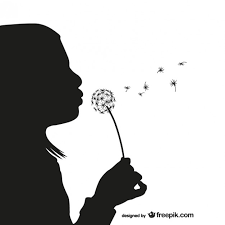  Asthma attacks can be serious and result in visits to the emergency room and hospital, and affect school performance.  We can help you to improve your child’s asthma control and be healthier, happier and do better at school.WE CAN HELP YOU IMPROVE YOUR CHILD’S HEALTHLearn more about asthma, what causes asthma attacks and how we can help children have better control over their asthma.We know that there are many causes of asthma attacks and we can help you find some of the causes in your home and help you find ways to get rid of them.We can work with you to help control your child’s asthma and help your child be healthier and happier with less asthma attacksWe offer free in-home testing as well as asthma-friendly household items such as air and water filters, pillow and bed covers, cleaning supplies, etc.  TO FIND OUT MORE…PLEASE JOIN US ON THURSDAY MARCH 9 IN FORT VALLEY WHERE WE CAN ANSWER YOUR QUESTIONS AND GIVE YOU MORE INFORMATIONWHO ARE WE?We are a Partnership of agencies that focus on children’s health and the environment. 